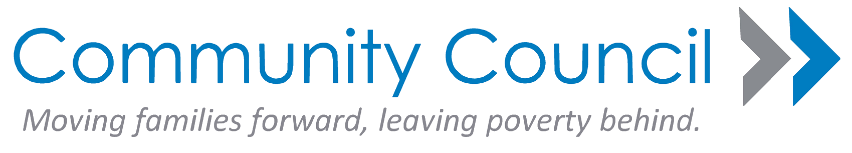 Notice of Board of Directors MeetingCommunity Council of Greater DallasMarch 12, 2020A regular meeting of the Board of Directors of Community Council of Greater Dallas will be held on July 23, 2020, beginning at 12:00 pm via Zoom.Topic: CCGD Board MeetingTime: Jul 23, 2020 12:00 PM Central Time (US and Canada)Join Zoom Meetinghttps://zoom.us/j/6669103224Meeting ID: 666 910 3224Password CCGD215One tap mobile+13462487799,,6669103224# US (Houston)+12532158782,,6669103224# US (Tacoma)Dial by your location        +1 346 248 7799 US (Houston)        +1 253 215 8782 US (Tacoma)        +1 408 638 0968 US (San Jose)        +1 669 900 6833 US (San Jose)        +1 301 715 8592 US (Germantown)        +1 312 626 6799 US (Chicago)        +1 646 876 9923 US (New York)Meeting ID: 666 910 3224Find your local number: https://zoom.us/u/adLFXbXyMBThe subjects to be discussed or considered or upon which any formal action may be taken are listed below. Items do not have to be taken in the same order as shown on this meeting notice. Unless removed from the consent agenda, items identified within the consent agenda will be acted on at one timeAction ItemsConsent AgendaApproval of May minutesApproval of June minutesApproval of Amended January MinutesSale and Use of Equipment policyRevised Mission StatementApproval of Organization Wide Risk AssessmentApproval of Revised Democratic ProceduresApproval of CSBG Target RevisionsApproval of Revised Procurement PolicyApproval of revised CARES Act Community Action Plan (CAP)Approval of revised CARES Act BudgetApproval of hiring Development DirectorApproval of AbsencesDiscussion ItemsProgrammatic ReportFinancial ReportAudit updatePresentation of Client Survey resultsStatus of Strategic PlanningStatus of Marketing Task ForceUpcoming Board meetingsPublic CommentIf, during the course of the meeting, discussion of any item on the agenda should require a closed meeting, the board will conduct a closed meeting in accordance with the Texas Open Meetings Act, Texas Government Code chapter 551, subchapters D and E or Texas Government Code section 418.183(f). Before any closed meeting is convened, the presiding officer will publicly identify the section or sections of the Act authorizing the closed meeting. All final votes, actions, or decisions will be taken in open meeting.This notice was posted in compliance with the Texas Open Meetings Act on Friday July 17, 2020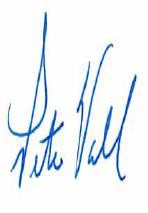 Pete Wahl, Board Chair